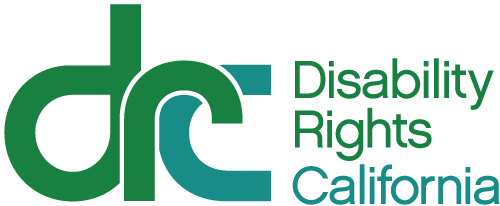 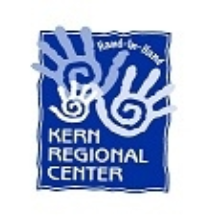 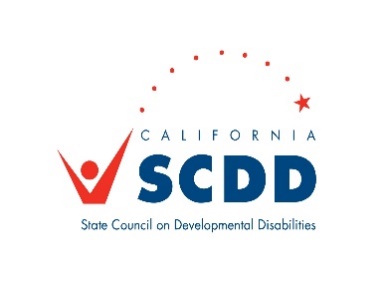 Kern Regional Center (KRC) Self Determination Advisory Committee (SDAC) Special Meeting AgendaJune 29, 2020 – 5:00 pmTeleconference via Zoom WebinarPlease click the link below to join the webinar: https://us02web.zoom.us/j/84077681039?pwd=aExaVEh1bUE2QTZJcUprQTR5UmxQUT09Password: 775530Or iPhone one-tap:     US: +16692192599 Or Telephone:    Dial (for higher quality, dial a number based on your current location):        US: +1 669 219 2599 or +1 669 900 6833     Webinar ID: 840 7768 1039    Password: 775530    International numbers available: https://us02web.zoom.us/u/kTuGazUKaPursuant to Government Code Sections 11123.1 and 11125(f), individuals with disabilities who require accessible alternative formats of the agenda and related meeting materials and/or auxiliary aids/services to participate in the meeting should contact Cherylle Mallinson at (661) 852-3272 or email at nmccann@kernrc.org. Requests must be received by 5:00 pm, June 25, 2020.Call to OrderEstablishment of QuorumPublic Comments	Action Item  Encumbering funds for the Self-Determination Program Adjournment